Voor de docent: deze opdracht is gemaakt door Karin Koens, Bonaventura College Leiden voor de vierde klas.Opdracht OnkruidOnkruidTussen de tegels, langs de muren van gebouwen, in kleine hoekjes – overal groeien planten die daar ‘vanzelf’ zijn gekomen. Het parkeerterreintje en grasveld naast meubelwinkel Colijn is zo’n rommelig plekje. In tegenstelling tot de tuintjes er naast wordt het nauwelijks onderhouden en wordt het onkruid niet gewied.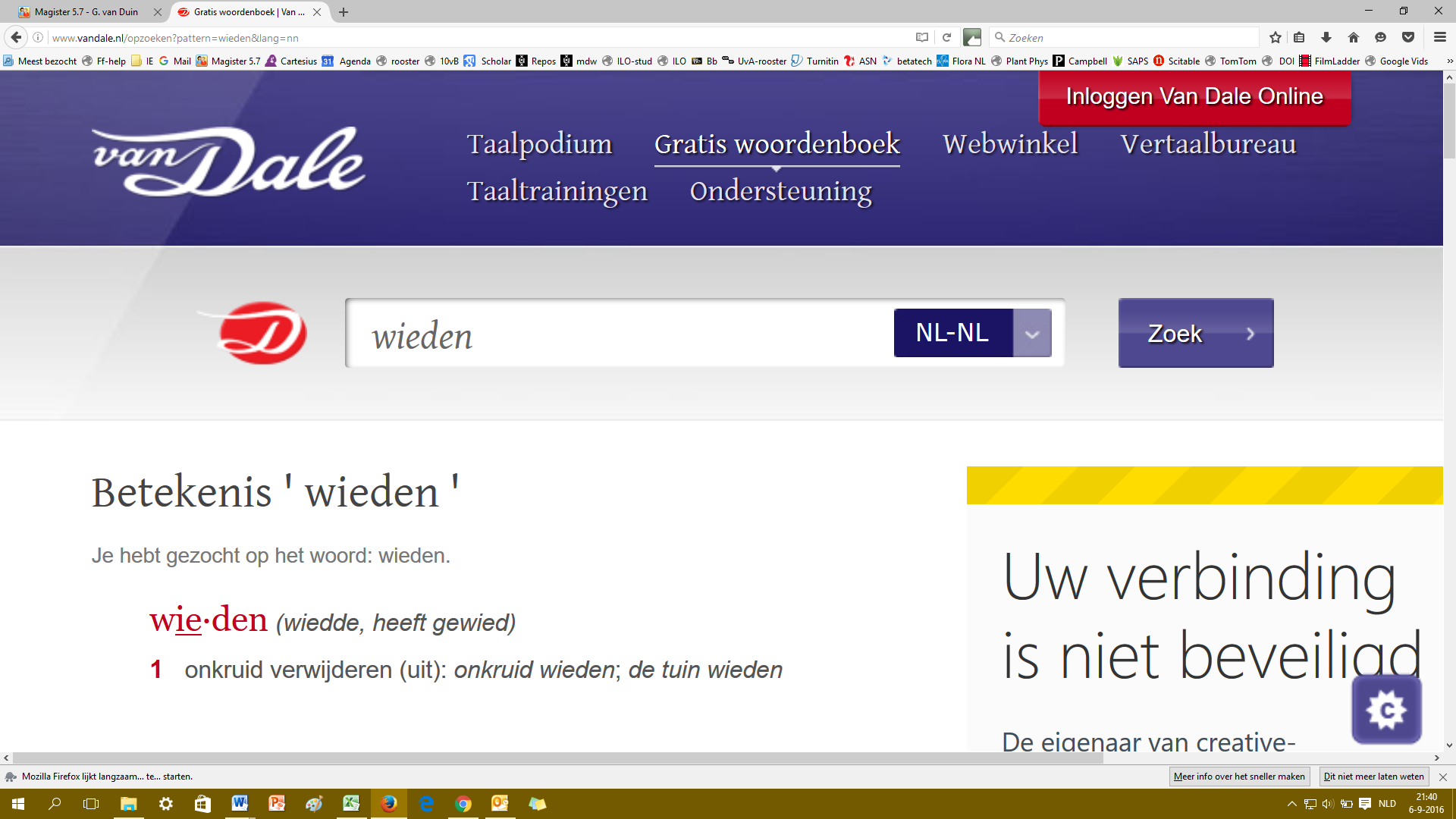 Bron: http://www.vandale.nl/opzoeken?pattern=wieden&lang=nnIntroductievragenHet lijkt wel of planten ‘vanzelf’ kunnen groeien op straat (tussen tegels en stenen, langs gevels of in scheuren in het asfalt). Hoe zijn ze op die plekken gekomen?Hoe kan het dat straat-onkruiden zich jaar na jaar op straat kunnen handhaven? Noem vier abiotische factoren die een rol spelen voor dergelijke straat-onkruiden. Geef per factor aan hoe deze een rol speelt.Straat-onkruiden hebben ook te maken met biotische factoren die een rol spelen voor straat-onkruiden. Noem er vier en noteer per factor hoe die een rol speelt.4	Welke onkruiden ken je? Wat ís onkruid? Wat maakt een plant tot onkruid? Gebruik begrippen uit jebegrippenlijst in het antwoord.Werk in groepjes van 2 of 3 leerlingen.Materiaal: teiltje, plantenschep, evt. werkhandschoenen (voor buitenwerk), begrippenlijst ecologie (voor binnenwerk).Opdracht buiten:Zoek op het terreintje van Colijn naar een onkruidplant en graaf die zo goed mogelijk uit, dus inclusief wortels. (Voorzichtig wieden.) Zoek vooral tussen de tegels en tegen het hekwerk, niet in het gras. Beschrijf de standplaats van de plant zo gedetailleerd en goed mogelijk. Neem eventueel een foto.Doe de plant in je teiltje en neem hem mee naar het lokaal.Opdracht binnen:Waardoor is het terreintje naast de winkel van Colijn een ‘moeilijke’ groeiplaats  voor een heleboel planten? Gebruik in ieder geval het begrip tolerantiecurve uit je begrippenlijst in je antwoord.Beschrijf hoe het voor jouw plant mogelijk is dat deze jaar na jaar kan overleven op die plek. Wat zijn voor jouw plant de ‘succesfactoren’?Denk daarbij bijvoorbeeld aan: aanpassingen in groeiwijze, bouw en voortplanting van de plant.Gebruik begrippen uit je begrippenlijst in het antwoord.Beantwoord nog een keer de vraag: Wat ís onkruid? Wat maakt een plant tot onkruid? Gebruik zoveel mogelijk biologische / ecologische begrippen in je antwoord (houd je begrippenlijst bij de hand). 